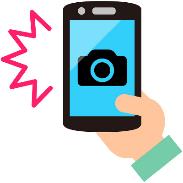 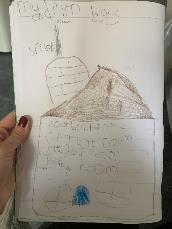 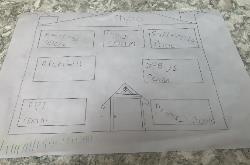 Friday 3rd AprilGood morning everyone, the dream houses you created were so imaginative. So many of you are approaching  home learning with enthusiasm and your children are lucky to have you. We will not be sending out daily activities over the Easter period but will be providing a grid with ideas for things to do. Please do contact us if you have any problems. We are not going anywhere! Please keep sending all the wonderful pictures.Lee and EmmaReading:    Today visit Oxford Owl for free eBooks that link to your child’s book band. You can create a free account. We read books together from this site each week at school. Simply reading a book with a child is one of the most important ways you can help a child learn to read. If they get stuck on a word, encourage them to ‘sound talk’ the word and then blend the sounds together to make the word.Read together                                      Independent reading          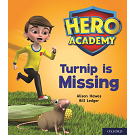 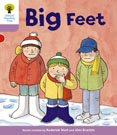 Topic:  Today we aim to provide opportunities for your child to learn more about differentviewpoints.  Learning may focus on physical viewpoints in terms of what you can see outsideof the window at home, what others can see looking into your home and then progress ontopersonal viewpoints and of others. This will continue after Easter.What can you see out of your window?-○ Ask your child to look out of a window in the house and draw what they can see. Lookout of a different window (e.g. back or side of the house), draw what they can see.Look at the two pictures together and discuss what is the same in both pictures (e.g.the sky) and what is different.Record how many cars/ people walk past your house-○ Set a timer for 5 minutes on your phone or tablet. Draw out a simple grid (as below)and ask your child to put a tick in the right place every time a person or car goes past.When complete, can they count up the ticks and write the matching numeral? Were there more people or cars?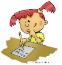 Writing Ask your child to help plan a movie night/afternoon. Select two films from a streaming service or DVD’s you have in the house. Ask them to draw a picture to represent each film or write out the title.Ask them to speak to each member of the house to find out their view on which filmthey would like to watch. Ask your child to write each person’s name under their chosen film.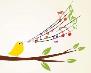 Singing In U.K. and Austria we use a fantastic singing resource called ‘Sing-up’. This is free to you if you use the link below. Try joining in with ‘Alice the Camel’ a finger rhyme we know by copying and pasting the link below.https://www.singup.org/home-schooling/eyfs-ks1/warm-ups-and-songsPhonics-Daily phonics - Practice the sounds your child is working on in their purple book and blend words. This can be oral blending (e.g. spoken out loud c-a-t) or written if appropriate. www.PhonicsPlay.co.ukUser name: March 20 Password: homeToday we would like you to play:Play I-spy with things you can see out of the window. You could alternate between the initial sound in the word e.g. “I spy with my little eye something beginning with t”. Or with oral blendinge.g. “I spy with my little eye a t-r-ee”● Play a listening game- Gather a selection of objects that make sounds from around the house. Cover your child’s eyes with a blindfold and make sounds with theobjects collected. Can they figure out what the object is without looking at it?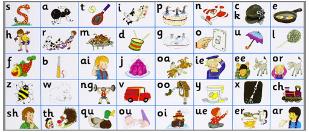 All the Jolly Phonics songs can be accessed via this link  https://vimeo.com/106231366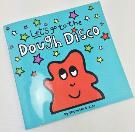 Playdough An old classic! There are many recipes available, this is our favourite. 2 cups of plain flour Half a cup of salt 2 tablespoons of cooking oil 2 tablespoons of cream of tartar 1 to 1.5 cups boiling waterA few drops of food colouring.Mix the flour, salt, oil and food colouring in a bowl. Slowly add the water (you may not need it all) Allow to cool then knead and join Shonette Bassett-Wood who leads the children in playdough disco. This is a fun activity which combines the use of playdough with a series of hand and fingers exercises. Shonette Bassett Wood can be found at - https://www.youtube.com/playlist?list=PLtw-7Jf06an1IfIIonfs44FpzuCv7g1ZB&fbclid=IwAR2N7UYt-_WteDtohKZAU-J3yyfCGc0qnBC_WTRR-yqcu0FmHX22Ahd3Qo4Maths For today we have chosen an activity from nrich.maths.org, this refers to using wooden blocks but we thought you could try this with the packaging you have been collecting? Have fun.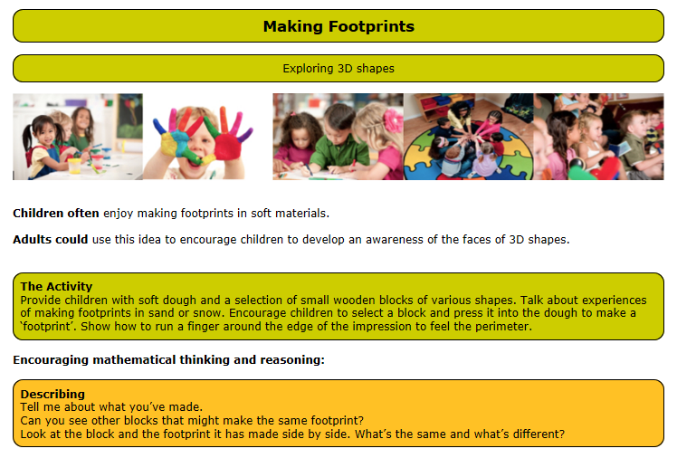 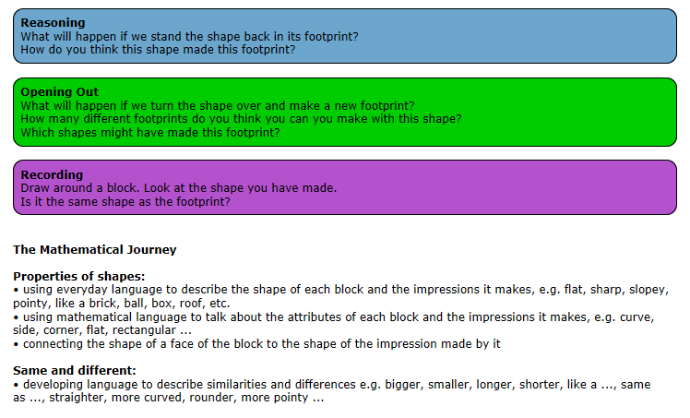 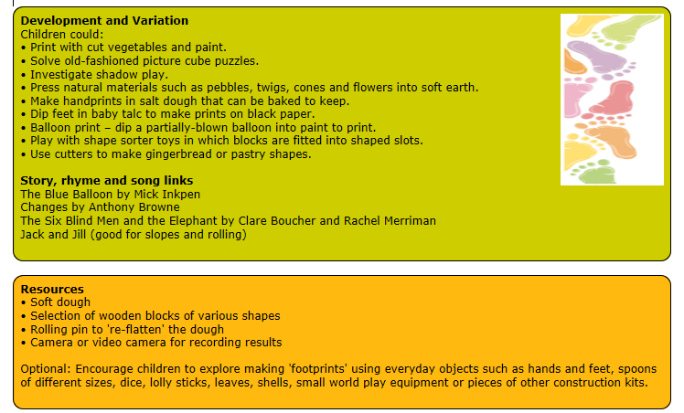 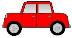 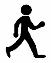 